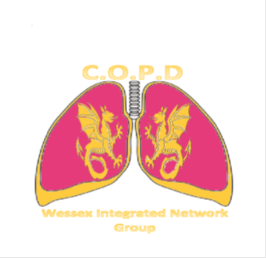 Wessex Integrated Network Meeting14th December 2017, 5.30 – 8.30pmChilworth Manor, SO16 7PT************17.30	Refreshments and networking18.00	Identifying and preventing exacerbationsProfessor Tom Wilkinson, Professor of Respiratory Medicine and Honorary NHS Consultant Physician18.20	Research and the practical implications of treatment of exacerbations.Professor Mona Bafadhel, Associate Professor & NIHR Postdoctoral Fellow Respiratory Medicine, University of Oxford19.00	Food and networking19.20	SCAS – response to call out for exacerbations	Pete Warren, Clinical Governance Lead 999 South19.35	My experience of an exacerbation	Molly Bennett, PPI Portsmouth19.45	Round table discussions20.15	Feedback20.30	CloseTo book your place, please email helen.kruk@uhs.nhs.uk